(NOME e COGNOME o RAGIONE SOCIALE, RESIDENZA, COD. FISCALE o PARTITA IVA, MAIL, PEC)________________________________________________________________________________________________________________________________________________________________________________________________________________________________________________________________________________________________________________________________________________________________________________________________________________ASSISTITO DA:(NOME, COGNOME, TEL, MAIL, PEC)________________________________________________________________________________________________________________________________________________________________________________________________________________________________________________________________________________________________________________________________________________________________________________________________________________Si prega di indicare la modalità di convocazione della parte:A mezzo pec (senza alcun costo aggiuntivo)A mezzo raccomandata al costo di €15 caduna per raccomandate nazionali (raccomandata 1 giorno) e €20 per quelle internazionali (raccomandata a/r internazionale)ANNOTAZIONI AGGIUNTIVE:________________________________________________________________________________________________________________________________________________________________________________________________________________________________________________________________________________________________________________________________________________________________________________________________________________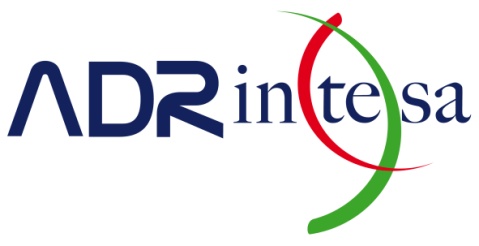 ADR Intesa S.r.l., via Fregene, 9 – 00183 Romawww.adrintesa.it - info@adrintesa.it - tel 06.87463699Ente iscritto presso il Ministero della Giustizia al n. 635 del Registro degli Organismi di Mediazione ai sensi del D.Lgs. 28/2010, nell’ Elenco degli Organismi ADR nel settore delle comunicazioni elettroniche e postali (AGCOM) e nell’ Elenco degli Organismi ADR nei settori regolati dall'Autorità di Regolazione per Energia Reti e Ambiente (ARERA) ai sensi dell'art. 141-decies del Codice del Consumo.Sede di:ALLEGATO B – altre parti chiamate in mediazioneALLEGATO B – altre parti chiamate in mediazioneALLEGATO B – altre parti chiamate in mediazionePARTE CHIAMATA N.Natura giuridica□ Persona Fisica        □ Altro